座号：______ 姓名: ___________  日期：九月七日星期四 北湖小学三年级中文回家功课对的答案圈起来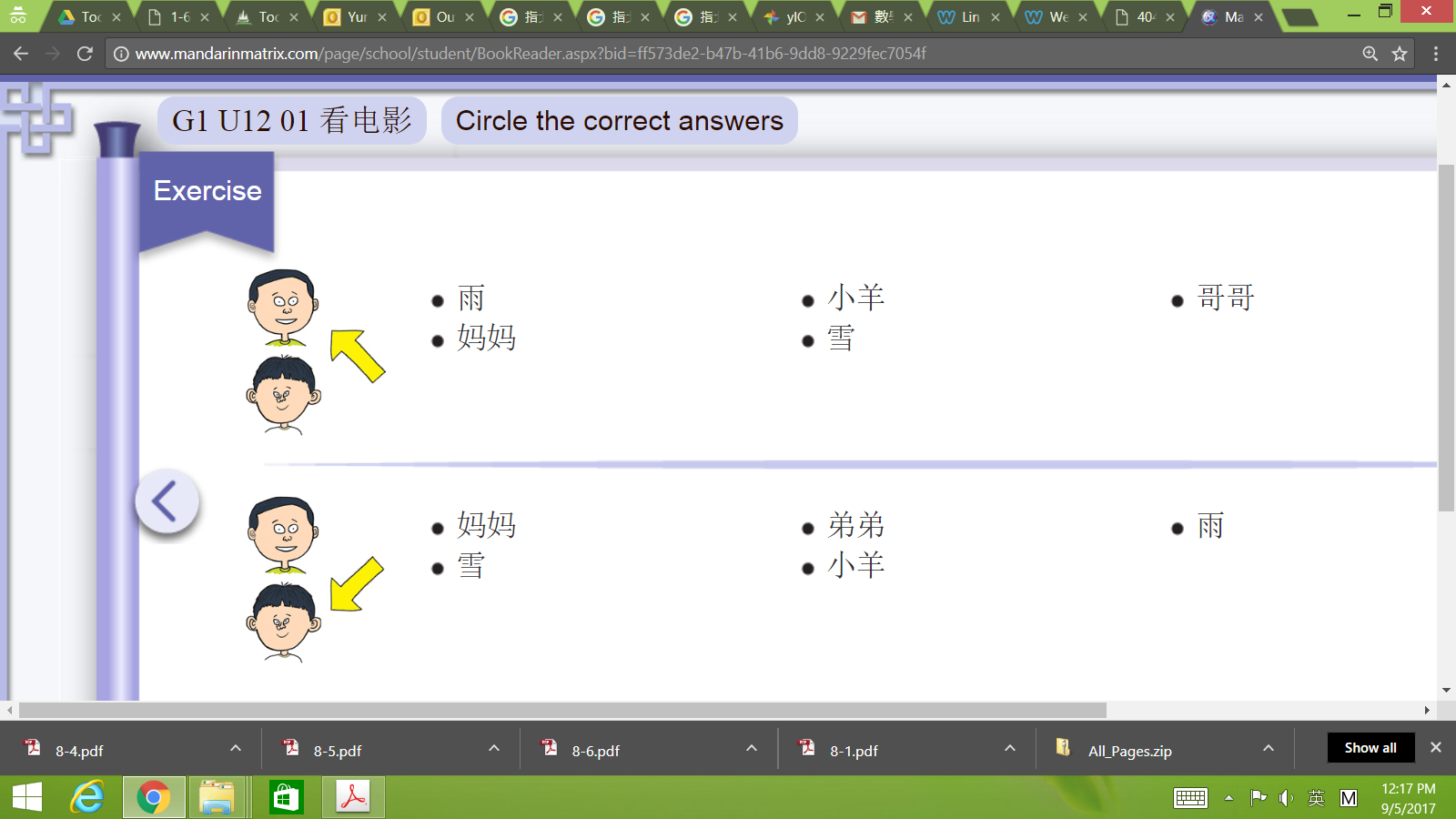 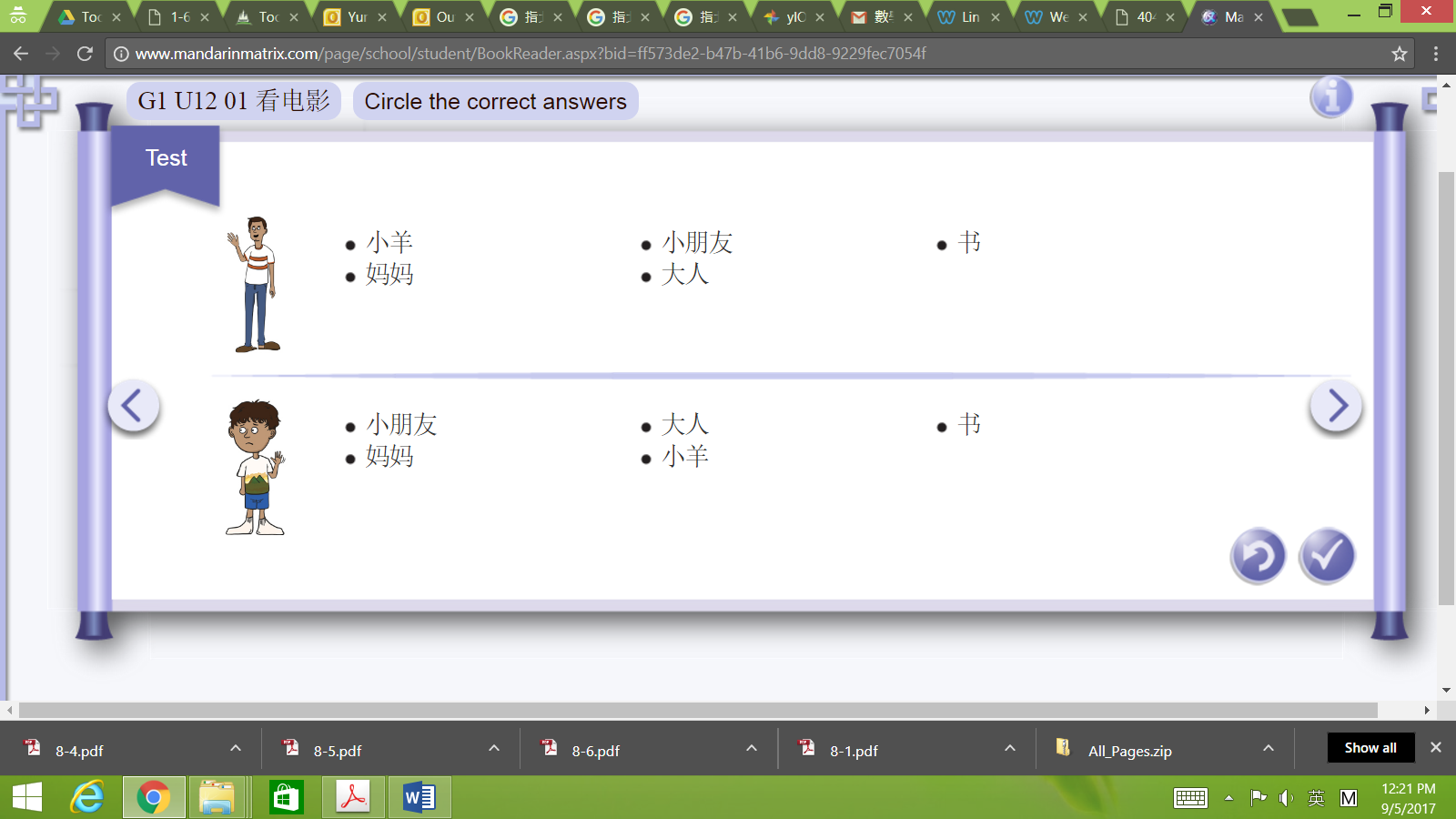 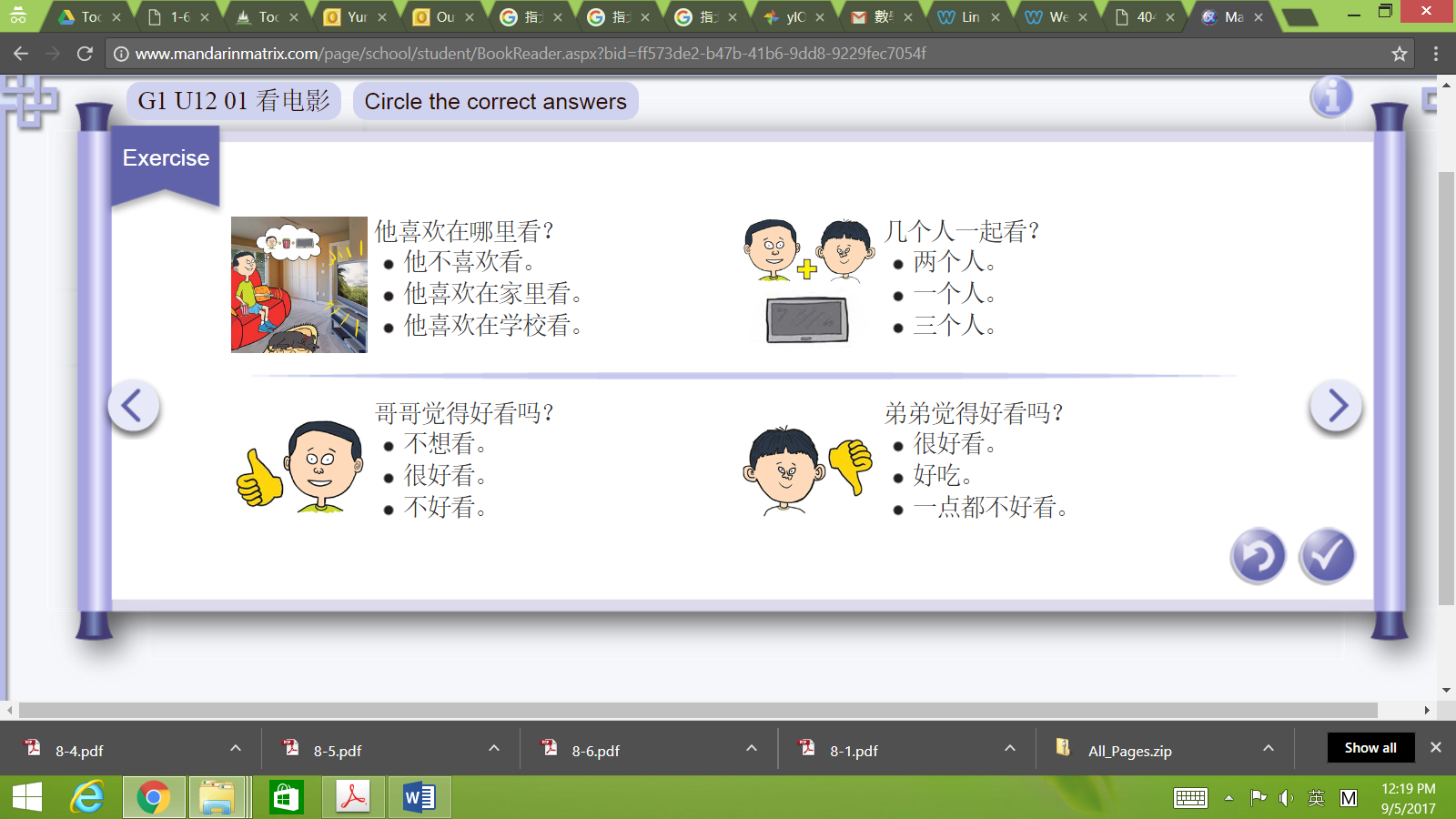 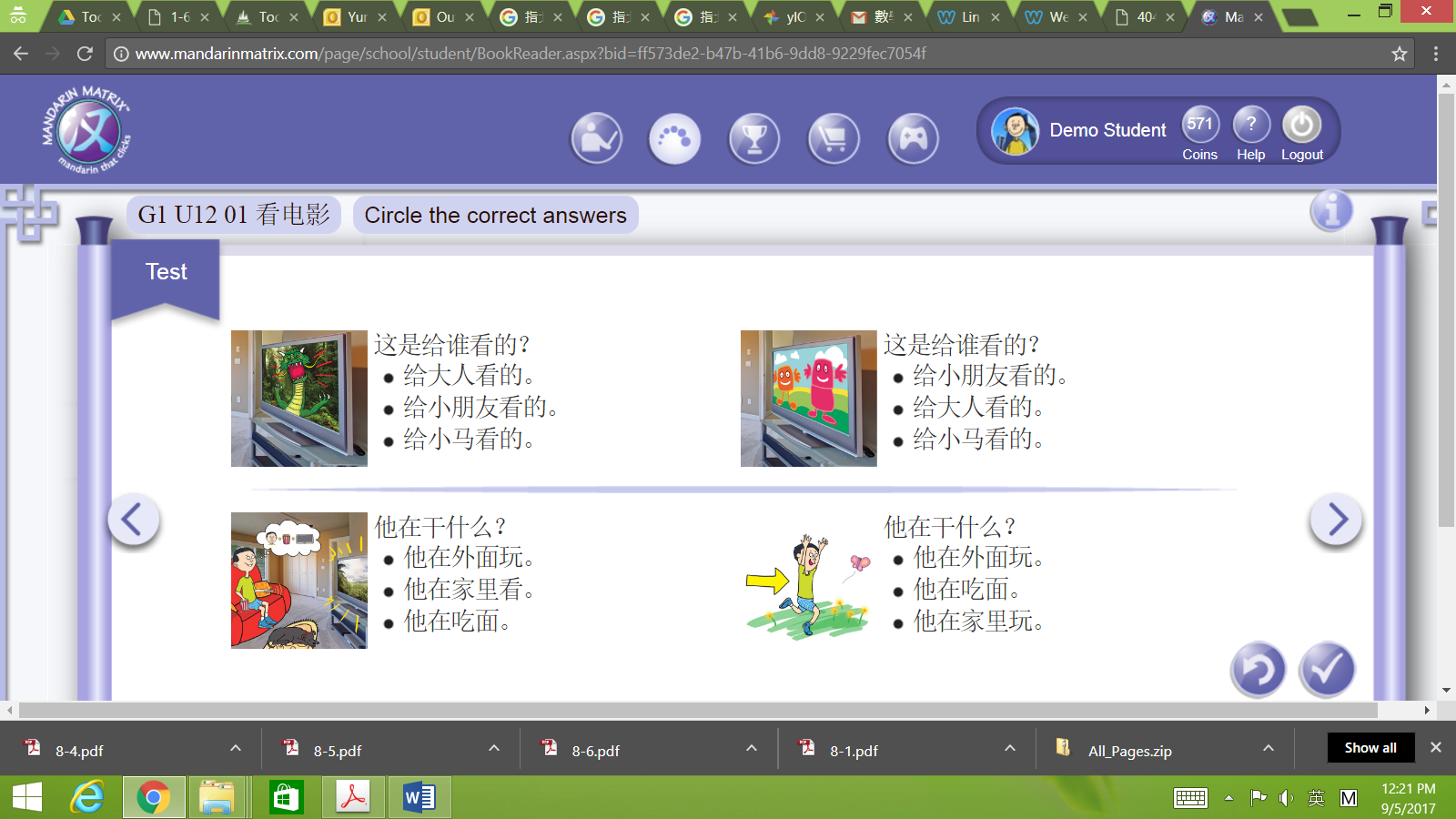 